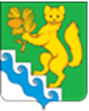 АДМИНИСТРАЦИЯ БОГУЧАНСКОГО РАЙОНАПОСТАНОВЛЕНИЕ18.10.2023                               с. Богучаны                                 №1058-пО содействии устойчивому функционированию организаций в чрезвычайных ситуациях природного и техногенного характера на территории муниципального образования Богучанский районВ соответствии с Федеральным законом от 21.12.1994 N 68-ФЗ "О защите населения и территорий от чрезвычайных ситуаций природного и техногенного характера", Федеральным законом от 06.10.2003 N 131-ФЗ "Об общих принципах организации местного самоуправления в Российской Федерации", статьями 7, 8, 43, 47 Устава Богучанского района, в целях обеспечения содействия устойчивому функционированию организаций на территории Богучанского района в чрезвычайных ситуациях ПОСТАНОВЛЯЮ:Создать комиссию по вопросам содействия устойчивому функционированию организаций в чрезвычайных ситуациях природного и техногенного характера на территории муниципального образования Богучанский район в составе согласно приложению N 1.2. Утвердить Положение о комиссии по вопросам содействия устойчивому функционированию организаций в чрезвычайных ситуациях природного и техногенного характера на территории муниципального образования Богучанский район согласно приложению № 2.3. Контроль за исполнением настоящего постановления возложить на заместителя Главы Богучанского района по экономике и финансам А.С. Арсеньеву.4. Опубликовать настоящее постановление в Официальном вестнике Богучанского района и разместить на официальном сайте муниципального образования Богучанский район.5. Постановление вступает в силу в день, следующий за днем его официального опубликования.И.о. Главы Богучанского района                                        В.М. ЛюбимПриложение № 1к постановлению администрации Богучанского района № 1058-п от 18.10.2023 г.Комиссия по вопросам содействия устойчивому функционированию организаций в чрезвычайных ситуациях природного и техногенного характера на территории муниципального образования Богучанский районПриложение № 2к постановлению администрации Богучанского района № 1058-п от 18.10.2023 г..Положение о комиссии по вопросам содействия устойчивому функционированию организаций в чрезвычайных ситуациях природного и техногенного характера на территории муниципального образования Богучанский район1. Комиссия по вопросам содействия устойчивому функционированию организаций в чрезвычайных ситуациях природного и техногенного характера на территории муниципального образования Богучанский район (далее - Комиссия) является постоянно действующим коллегиальным совещательным органом Администрации Богучанского района, осуществляющим рассмотрение вопросов по повышению устойчивости функционирования организаций Богучанского района (далее – организации района)  необходимых для выживания населения при чрезвычайных ситуациях природного и техногенного характера.2. Задачами Комиссии являются:1) разработка предложений по планированию мероприятий по поддержанию устойчивого функционирования организаций района, необходимых для выживания населения при чрезвычайных ситуациях природного и техногенного характера (далее – чрезвычайные ситуации);2) обеспечение взаимодействия органов местного самоуправления с территориальными органами федеральных органов исполнительной власти, исполнительных органов Красноярского края и организациями по вопросам устойчивого функционирования организаций района, необходимых для выживания населения в чрезвычайных ситуациях.3. Полномочиями Комиссии являются:1) подготовка предложений по рациональному размещению населенных пунктов, организаций, необходимых для выживания населения при чрезвычайных ситуациях, и инфраструктуры;2) подготовка предложений по разработке мероприятий, направленных на повышение надежности функционирования систем и источников энерго- и водоснабжения;3) подготовка предложений по вопросам заблаговременного создания запасов материально-технических, продовольственных, медицинских и иных средств, необходимых для сохранения и (или) восстановления производственного процесса;5) рассмотрение вопросов по планированию аварийно-спасательных и других неотложных работ в организациях, необходимых для выживания населения при чрезвычайных ситуациях, продолжающих работу в условиях чрезвычайных ситуаций, и подготовка предложений по ним;6) подготовка предложений по разработке нормативных правовых актов Богучанского района по вопросам устойчивого функционирования организаций района, необходимых для выживания населения при чрезвычайных ситуациях.4. Комиссия вправе:1) запрашивать в установленном порядке у органов местного самоуправления сельсоветов Богучанского района и организаций документы и иные материалы, необходимые для осуществления деятельности Комиссии;	2) приглашать на заседания Комиссии представителей территориальных органов федеральных органов исполнительной власти, исполнительных органов Красноярского края, органов местного самоуправления и организаций по вопросам, относящимся к компетенции Комиссии.5. Комиссия осуществляет свою деятельность на заседаниях Комиссии, проводимых не реже одного раза в год в соответствии с планом заседаний Комиссии, принимаемым на заседании Комиссии и утверждаемым председателем Комиссии до 31 декабря года, предшествующего текущему. Внеплановые заседания проводятся по решению председателя Комиссии или его заместителя по мере необходимости.6. Председатель Комиссии:1) руководит работой Комиссии;2) организует и планирует деятельность Комиссии;3) ведет заседания Комиссии;4) дает поручения членам Комиссии и контролирует их выполнение;5) подписывает протоколы заседаний (выписки из протокола заседания) Комиссии, а также запросы и иные документы, направляемые от имени Комиссии;6) утверждает план заседаний Комиссии.7. Секретарь Комиссии:1) разрабатывает план заседаний Комиссии и организовывает его утверждение председателем Комиссии;2) оповещает членов Комиссии и лиц, участвующих в заседании Комиссии, о времени и месте заседания с направлением повестки заседания Комиссии, проверяет их явку, знакомит с материалами (документами) по вопросам, вынесенным на рассмотрение Комиссии;3) ведет протоколы заседаний Комиссии, организует подписание протоколов заседаний (выписки из протокола заседания) Комиссии председателем Комиссии и направляет протоколы заседаний (выписки из протокола заседания) Комиссии членам Комиссии в течение 3 дней со дня проведения заседания Комиссии.8. В случае отсутствия председателя Комиссии заместитель председателя Комиссии ведет заседание Комиссии и подписывает протокол заседания (выписки из протокола заседания) Комиссии.9. Заседание Комиссии считается правомочным, если на нем присутствует не менее половины членов Комиссии.Решения Комиссии принимаются простым большинством голосов присутствующих на заседании членов Комиссии и включаются в протокол заседания Комиссии.10. Информационно-аналитическое, организационно-техническое обеспечение деятельности Комиссии осуществляет Администрация Богучанского района.1.Арсеньева Альфия СагитовнаЗаместитель Главы Богучанского района по экономике и финансам, председатель комиссии 2.Брюханов Иван МарковичЗаместитель Главы Богучанского района по социальным вопросам, заместитель председателя комиссии3.Чуков Александр АлексеевичНачальник отдела по делам ГО, ЧС и ПБ администрации Богучанского района, секретарь комиссии4.Колесов Александр АлексеевичИ.о. начальника МКУ «МС Заказчика»5.Каблова Лейла ГеннадьевнаНачальник отдела жилищной политики, транспорта и связи администрации Богучанского района6.Фоменко Юлия СергеевнаНачальник управления экономики и планирования7.Пастухов Александр Валерьевич.Руководитель БМУП «Районное АТП» (по согласованию)8.Воропай Герман ЕвгеньевичНачальник Богучанского МРО КГКУ «Управление автомобильных дорог по Красноярскому краю» (по согласованию)9.Лукашенко Валерий ВладимировичНачальник ПО Ангарское ГПКК ЦРКК (по согласованию)10.Гончаренко Никита СергеевичГлавный инженер Ангарского филиала КрасЭКО – теплоснабжение (по согласованию)11.Мукорез Виктор АлександровичГенеральный директор ООО «ЛесСервис» - теплоснабжение (по согласованию)12.Коваль Владимир ВасильевичНачальник РЭС ПАО «МРСК- Сибири» - «Красноярскэнерго» - энергоснабжение (по согласованию)